CorreçãoPROGRAMAÇÃO AULAS REMOTASENSINO FUNDAMENTAL II e MÉDIOSemana de 18 a 22 de maio de 2020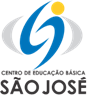 FUNDAÇÃO EDUCACIONAL CLAUDINO FRANCIO  CENTRO DE EDUCAÇÃO BÁSICA SÃO JOSÉ A                          TURMAS                                                                                           DISCIPLINASemana de 18 a 22 de maio de 2020  6º ANO E.F. INGLÊSRoteiro de estudos (23/03 a 08/04)  6º ANO E.F. PORTUGUÊSRoteiro de estudos (27/04 a 30/04)  6º ANO E.F. FILOSOFIARoteiro de estudos (24/03)  6º ANO E.F. HISTÓRIARoteiro 04/05 a 08/05. Correção de atividades da apostila. Tirar dúvidas.  6º ANO E.F. GEOGRAFIARoteiro de estudos (27/04 a 30/04).  6º ANO E.F. ARTERoteiro de estudos de ( 27/04  a 30/04)  6º ANO E.F. MATEMÁTICARoteiro de estudos (11 a 15 de maio)  6º ANO E.F. CIÊNCIASRoteiro de estudos - (20/04 a 24/04)  6º ANO E.F. LIMAtividade com a família.Ficha 4 do material LIM.Entrevista.Em uma folha escolha pessoas da sua família para entrevistar.Faça as 10 perguntas que constam na ficha e ao final faça em até 10 palavras a descrição da pessoa entrevistada.Conte como foi essa experiência.  7º ANO E.F.INGLÊSRoteiro de estudos (23/03 a 08/04)  7º ANO E.F.PORTUGUÊS(Turma A Manhã)Roteiro de estudos (27/04 a 30/04)  7º ANO E.F.PORTUGUÊS(Turma B – Tarde)Anotar dúvidas das Tarefas 12, 13,14,15,16 e 17 para discutirmos e corrigi-las.  7º ANO E.F.FILOSOFIACorreção das atividades da Patrística e da Escolástica (Querela dos Universais)  7º ANO E.F.HISTÓRIARoteiro 04/05 a 08/05. Correção de atividades da apostila. Tirar dúvidas .  7º ANO E.F.GEOGRAFIARevisão dos conteúdos através do “Quiz Geográfico” elaborado pelos alunos (Página 40 e material de apoio no final da apostila).   7º ANO E.F.ARTERoteiro de estudos de ( 27/04  a 30/04)  7º ANO E.F.MATEMÁTICARoteiro de estudos (11 a 15 de maio)  7º ANO E.F.CIÊNCIASRoteiro de estudos - (20/04 a 24/04)  7º ANO E.F.LIM  8º ANO E.F.INGLÊSRoteiro de estudos (13/04 a 17/04)  8º ANO E.F.          PORTUGUÊS    Roteiro de estudos (27/04 a 30/04)  8º ANO E.F.FILOSOFIACorreção das atividades (Constituintes éticos e o Existencialismo de Jean-Paul Sartre).  8º ANO E.F.HISTÓRIARoteiro da semana 27/04 a 01/05. Correção de atividades.  8º ANO E.F.GEOGRAFIARoteiro de estudos (27/04 a 30/04).  8º ANO E.F.ARTERoteiro de estudos de ( 27/04  a 30/04)  8º ANO E.F.MATEMÁTICARoteiro de estudos (11 a 15 de maio)  8º ANO E.F.CIÊNCIASRoteiro de estudos - (20/04 a 24/04)  8º ANO E.F.LIMFicha 4Atividade em família.Título: Decisões assertiva.Essa atividade você devem fazer com um integrante da sua família.Reflitam juntos sobre as situações e respondam seguindo as questões norteadoras.    9º ANO E.F.INGLÊSRoteiro de estudos (13/04 a 17/04)    9º ANO E.F.PORTUGUÊSRealizar as tarefas de 7 a 12 (págs. 95 a 108).     9º ANO E.F.FILOSOFIACorreção das atividades (As três principais concepções de Ciências e o Positivismo de Auguste Comte).    9º ANO E.F.MATEMÁTICA Aulas remotas capítulo 3 e 4  1º Bimestre    9º ANO E.F.HISTÓRIARoteiro de 04/05 a 08/05. Correção de atividades    9º ANO E.F.GEOGRAFIARoteiro de estudos (27/04 a 30/04).    9º ANO E.F.ARTERoteiro de estudos de ( 27/04  a 30/04)    9º ANO E.F.CIÊNCIAS (QUÍ)Roteiro de estudos (04/05 a 15/05) Dúvidas gerais e de exercícios    9º ANO E.F.CIÊNCIAS (FÍS)Roteiro de estudos (04/05 a 15/05) Dúvidas gerais e de exercícios    9º ANO E.F.LIMAtividade em família.Título: Vovó Eu adoro minha avó.Calma e alegre, gosto dela até quando acha que é hora de dar uma bronca...Aqui e agora (verso).1) Iniciando com a prática Ser Presente...2) Em silêncio, caminhe...3) Sente-se e reflita com sua família...1ª SÉRIE E.M.INGLÊSRoteiro de estudos (23/03 a 08/04)1ª SÉRIE E.M.PORTUGUÊSRevisar roteiro de estudo referente ao período de 20/04 a 24/04. Realizar anotação de todas as dúvidas, seja em relação à teoria, seja em relação às atividades.1ª SÉRIE E.M.FILOSOFIAMódulo 02 (Do mito à razão - Os primeiros filósofos: a Filosofia pré-socrática).1ª SÉRIE E.M.SOCIOLOGIARoteiro de estudos (20/04 a 24/04)1ª SÉRIE E.M.HISTÓRIARoteiro 04/05 a 08/05. Correção de atividades e tirar dúvidas ..1ª SÉRIE E.M.HISTÓRIA DA ARTEArte Renascentista (Frente 2, Módulo 13, pág 99 Caderno 2 ou acesse o Portal Objetivo Conteúdo Online)1ª SÉRIE E.M.GEOGRAFIARoteiro de estudos (27/04 a 30/04).1ª SÉRIE E.M.MATEMÁTICAAulas remotas frente 1 - Módulo 10 a 16 - 1º bimestre1ª SÉRIE E.M.FÍSICARoteiro de estudos (27/04 a 30/04)BIOLOGIARevisão apostila e aulas remotas.QUÍMICARoteiro de estudos (04/05 a 15/05) Dúvidas gerais e de exercícios2ª SÉRIE E.M.INGLÊSRoteiro de estudos (23/03 a 08/04)2ª SÉRIE E.M.PORTUGUÊSRevisar roteiro de estudo referente ao período de 20/04 a 24/04. Realizar anotação de todas as dúvidas, seja em relação à teoria, seja em relação às atividades.2ª SÉRIE E.M.FILOSOFIARoteiro de estudos (20/04 a 24/04)2ª SÉRIE E.M.SOCIOLOGIARoteiro de estudos (20/04 a 24/04)2ª SÉRIE E.M.HISTÓRIAFrente 1 concluída.Roteiro frente 2 de 04/05 a 08/05. Correção de atividades e tirar dúvidas.2ª SÉRIE E.M.GEOGRAFIARoteiro de estudos (27/04 a 30/04).2ª SÉRIE E.M.MATEMÁTICAAulas remotas frente 1 - Módulo 10 a 16 - 1º bimestre2ª SÉRIE E.M.FÍSICARoteiro de estudos (27/04 a 30/04)BIOLOGIARevisão apostila, correção exercícios (F2) e aulas remotas.QUÍMICARoteiro de estudos (04/05 a 15/05) Dúvidas gerais e de exercícios3ª SÉRIE E.M.INGLÊSRoteiro de estudos (23/03 a 08/04)3ª SÉRIE E.M.PORTUGUÊSRevisar roteiro de estudo referente ao período de 20/04 a 24/04. Realizar anotação de todas as dúvidas, seja em relação à teoria, seja em relação às atividades.3ª SÉRIE E.M.FILOSOFIARoteiro de estudos (20/04 a 24/04).3ª SÉRIE E.M.SOCIOLOGIARoteiro de estudos (20/04 a 24/04).3ª SÉRIE E.M.HISTÓRIAFrente 1 concluída. Tirar dúvidas.Frente 2 -roteiro - 20/04 a 24/04.3ª SÉRIE E.M.GEOGRAFIAFrente 1 concluída. Tirar dúvidas.Frente 2 -roteiro 27/04 a 01/05.Frente 3 - roteiro 20/04 a 24/04.3ª SÉRIE E.M.MATEMÁTICAAulas remotas frente 2- Módulo 6 a 10 - 1º bimestre3ª SÉRIE E.M.ATUALIDADESDesenvolvendo conteúdo acerca da Geopolítica e sustentabilidade. Tirar dúvidas.3ª SÉRIE E.M.FÍSICARoteiro de estudos (27/04 a 30/04)BIOLOGIARevisão apostila e aulas remotas.QUÍMICARoteiro de estudos (04/05 a 15/05) Dúvidas gerais e de exercícios